Р А С П И С А Н И Е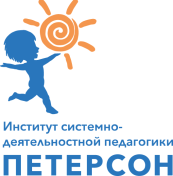 курсов повышения квалификации по теме«Организация образовательной деятельности учащихся в условиях реализации ФГОС НОО (на примере непрерывного курса математики «Учусь учиться» Л.Г.Петерсон)»ЦЕЛЬ: подготовка учителей начальной школы к реализации ФГОС НОО и задач Концепции развития математического образования с помощью курса математики "Учусь учиться" Л.Г. Петерсон для 1–4 классов.КАТЕГОРИЯ: педагоги начальной школы, методисты начальной школыСРОКИ: с 23 по 27 октября 2023 г.				            ОБЪЁМ ПРОГРАММЫ: 36 часовФОРМА ОБУЧЕНИЯ: очная                    		РЕЖИМ РАБОТЫ: 8 часов в деньЗам. директора по НМР						к.п.н. Марина Андреевна КубышеваОрганизатор курсовой подготовки					Наталья Владимировна КигельВедущие методисты Института СДП				Вероника Валерьевна СиницынаДАТАВРЕМЯСОДЕРЖАНИЕВЕДУЩИЕ23 октября (понедельник)8.30-9.10Урок математики в 2Б классе. Тема: «Сложение и вычитание трехзначных чисел»Учитель –Мерденова Алана Витальевна23 октября (понедельник)9.20-10.00Урок математики в 2А классе. Тема: «Метр»Учитель –Кисиева Лейла Лериевна23 октября (понедельник)1000−1600Лекционно-практическое занятие: «Образовательная система «Учусь учиться» Л.Г. Петерсон как средство реализации системно-деятельностного подхода»Лекционно-практическое занятие: «Основные особенности методики преподавания математики по программе "Учусь учиться" Л.Г. Петерсон» (1–4 классы)Синицына В.В.24 октября(вторник)8.30-9.10Урок математики в 2Г классе. Тема: «Сложение трехзначных чисел.»Учитель –Голоева Милана Елгужаевна24 октября(вторник)9.20-10.00Урок математики в 2Е классе. Тема: «Сравнение трехзначных чисел»Учитель –Гуриева Илона Аслановна24 октября(вторник)1000−1600Лекционно-практическое занятие: «Содержание и методика работы по программе Л.Г. Петерсон "Учусь учиться": числовая линия»Анализ видео фрагментов урока ОНЗ: числовая линияСиницына В.В.25 октября (среда)8.30-9.10Урок математики в 3В классе. Тема: «Многозначные числа»Учитель –Тменова Анна Викторовна25 октября (среда)9.20-10.00Урок математики в 2 Ж классе. Тема: «Сложение и вычитание трехзначных чисел» Учитель –Джанаева Анастасия Аслановна25 октября (среда)1000−1600Лекционно-практическое занятие: «Содержание и методика работы по программе Л.Г. Петерсон "Учусь учиться: линия текстовых задач»Анализ видео фрагментов урока ОНЗ: линия текстовых задачСиницына В.В.26 октября (четверг)8.30-9.10Урок математики в 3Д классе. Тема: «Умножение на 10,100,1000…»Учитель –Гаглоева Нана Тамазовна26 октября (четверг)9.20-10.00Урок математики в 3 Е классе. Тема: «Сложение и вычитание многозначных чисел»Учитель –Дзебисова Анастасия Казбековна 26 октября (четверг)1000−1600Лекционно-практическое занятие: «Содержание и методика работы по программе Л.Г. Петерсон "Учусь учиться": алгебраическая линия»Практическое занятие: «Анализ сценариев и видео фрагментов уроков: алгебраическая линия».Синицына В.В.27 октября (пятница)1000−1500Лекционно-практическое занятие: «Содержание и методика работы по программе Л.Г. Петерсон "Учусь учиться": геометрическая и функциональная линии»Итоговое тестирование по программе обученияЗакрытие курсов. Синицына В.В.